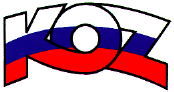 KONFEDERÁCIA ODBOROVÝCH ZVÄZOV SLOVENSKEJ REPUBLIKYMateriál na mimoriadne rokovanieHSR SR 5. 1. 2015 								bod 2S T A N O V I S K O k návrhu zákona, ktorým sa mení a dopĺňa zákon č. 561/2007 Z. z. o investičnej pomoci a o zmene a doplnení niektorých zákonov v znení neskorších predpisov a ktorým sa mení a dopĺňa zákon č. 595/2003 Z. z. o dani z príjmov v znení neskorších predpisov1. Popis návrhuCieľom návrhu zákona, ktorým sa mení a dopĺňa zákon č. 561/2007 Z. z. o investičnej pomoci a o zmene a doplnení niektorých zákonov v znení neskorších predpisov a ktorým sa mení a dopĺňa zákon č. 595/2003 Z. z. o dani z príjmov v znení neskorších predpisov (ďalej len „návrh zákona“) je zabezpečiť poskytovanie investičnej pomoci v súlade s nariadením Komisie (EÚ) č. 651/2014, účinným od 1. júla 2014. Návrh zákona obsahuje legislatívno-technické zmeny a doplnenia súvisiace s nariadením Komisie (EÚ) č. 651/2014, spresnenia niektorých definícií, zosúladenie zákona s prijatými národnými predpismi, ako aj zmeny a doplnenia spočívajúce v zrýchlení procesu schvaľovania investičnej pomoci, a to skrátením niektorých lehôt. Návrhom zákona sa realizuje povinnosť zverejnenia rozhodnutí o investičnej pomoci.2. Stanovisko KOZ SRS prihliadnutím na skutočnosť, že návrh zákona v prevažnej miere transponuje nariadenie Komisie EÚ a aj ďalšie navrhované zmeny, ktoré by mali priniesť zvýšenú konkurencieschopnosť SR (najmä prostredníctvom krátenia lehôt konania o schválení poskytnutia investičnej pomoci), tvorbu nových pracovných miest a podporu realizácie investícií v SR, KOZ SR jeho spracovanie uvítala.3. Závery a odporúčaniaKOZ SR odporúča návrh zákona na ďalšie legislatívne konanie.Slavomír MANGAviceprezident									    